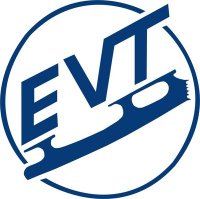 TULOKKAIDEN KUTSUKILPAILU 9.3.2019Tuomarit:Tuomari No. 1	Vikholm Pauliina	YT+TTuomari No. 2	Alanen HanneleTuomari No. 3	Kaukonen TuulaRAI		Poranen Anna